Journal of Research & Reviews in Social Sciences PakistanCoden: JRRSSPSubscription Form—InstitutionsJournal of Research & Reviews in Social Sciences Pakistan is the peer-reviewed Bi-Annual journal. The journal is for anyone involved or interested in Social Sciences, including Archeology, Anthropology, Archival Studies, Economics, Econometrics, Disaster Economics, Accounting, Finance, Political Science, Public Administration, Defense & Strategic studies, International relations, Psychology including clinical, Industrial and developmental Psychology, English Literature, Philosophy, Sociology, Iqbal Studies/Iqbaliat, Rural development Studies, Social Work, Criminology, Library & Information Sciences, History, Demography and Population Studies, Ethnography, Conservation Studies, Religious Studies/Comparative Religion, Islamic studies/Arabic Studies, Education, Special Education, Law & Legislature, Home Economics, Pak Studies, Peace & Conflict Studies, Behavioral Sciences, Women and Gender Studies, American Studies, Area Studies, Development studies, Journalism, Mass communication, Rural/Urban Studies, Women Studies.Journal of Research & Reviews in Social Sciences Pakistan is now available with site-wide access to academia, corporations, and research institutes as online-only or combined online (free) and print subscription. SUBSCRIBER INFORMATION:SUBSCRIPTION RATES:       Amount:                                             15000/- PKR (Annual)         (National)            200/- $ (Annual)	 	(International)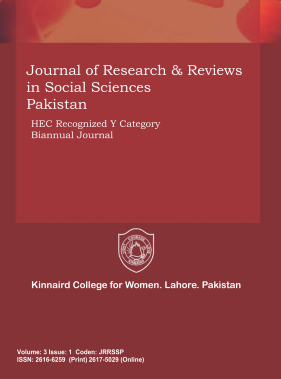 Library/College/UniversityFirst NameLast NameStreet AddressApt./Suite #CityState/Province	CountryZip/Postal CodePhoneEmail